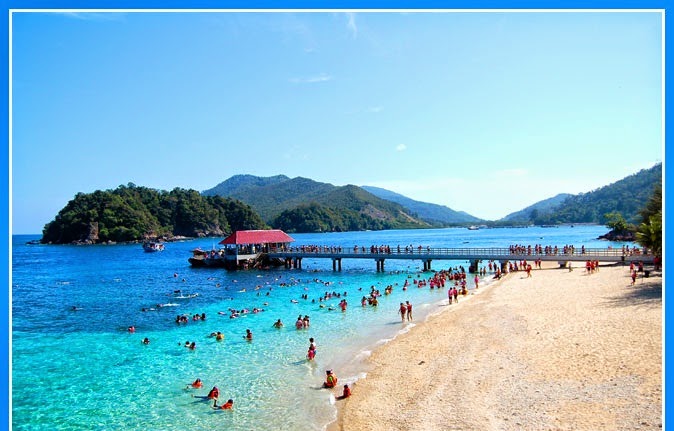 DateTimeItineraryDAY 109.00AM12.00PM07.00PMSYAHBANDAR JETTY – REDANG (Lunch / Dinner)Transfer from Syahbandar Jetty to REDANG ISLANDUpon arrival, check in and briefing.Set Lunch will be servedAssemble at meeting point proceed for Snorkeling trip around the island. You may snorkeling or swim along the island. Return to resort and enjoy swim along the beautiful blue bay.Set Dinner will be provided at resort.DAY 209.00AM12.00PM07.00PMREDANG ISLAND  (Breakfast / Lunch / Dinner)Breakfast at ResortAssemble at meeting point and proceed for Marine Park Snorkeling tripSet Lunch will be served at resort.Afternoon, assemble and depart for snorkeling trip. You may snorkeling or swim along the island. Return to resort and enjoy swim along the beautiful blue bay.Dinner will be provided at resort.DAY 307.30AM12.30PMREDANG – SYAHBANDAR JETTY (Breakfast)Breakfast – Check Out. FERRY Transfer back to Syahbandar Jetty - Journey homeLow SeasonLow SeasonSchool Holidays / Public HolidaysSchool Holidays / Public HolidaysAdultChildAdultChildRate Per Person (RM)                                           Standard Room                                           Standard Room                                           Standard Room                                           Standard RoomTwin Share389389489489Triple Share359215459315Extension Night14084190134Rate Per Person (RM)                                           Superior Room                                           Superior Room                                           Superior Room                                           Superior RoomTwin Share469469569569Triple Share419251519351Quad Share389233489333Extension Night16096210146Rate Per Person (RM)                                   Club Deluxe Room / Studio                                   Club Deluxe Room / Studio                                   Club Deluxe Room / Studio                                   Club Deluxe Room / StudioSingle Room748-848-Twin Share508508608608Triple + Mattress478287578378Family (Min 6 – 8 Pax)528317628417Extension Night180108230158Transfer Details Rates2 Ways Kuala Terengganu Airport – JettyRM   30.00 per pax2 Ways Kuala Terengganu Bus Terminal – JettyRM   20.00 per paxSyahbandar Jetty >RedangRedang > Syahbandar Jetty09.00am, 03.00pm07.00am, 01.00pm 